Publicado en Madrid el 18/01/2021 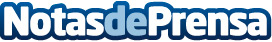 Los mejores servicios de cerrajería por Locksmith Marbella 24 hrCerrajero Locksmith Marbella 24 hr. se ha convertido en una empresa líder en Cerrajería de Alta Tecnología en la Costa del sol, Marbella, desde 2006Datos de contacto:Alvaro Gordo951650484Nota de prensa publicada en: https://www.notasdeprensa.es/los-mejores-servicios-de-cerrajeria-por Categorias: Bricolaje Sociedad Andalucia http://www.notasdeprensa.es